
Institut für Philosophie / Philosophy, Politics and Economics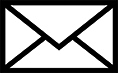 AdresszeilenPhilosophy, Politics and EconomicsJulian Pöhling
Degree Program CoordinatorPhone +49 211 8112919
E-Mail ppe@hhu.deDüsseldorf, 16.11.2023    
 23.32
 U1 64Assignment of achievements in the bachelor's degree "Philosophy, Politics and EconomicsMs. / Mr. XXX has completed XY obligatory credit points in the PPE program. These were taken in the subject areas of philosophy, political and social science and economics. The following credit points were earned in the individual subject areas	Department of Philosophy 				39 CP	Department of Political and Social Sciences 	26 CP	Department of Economics 				45 CPInterdisciplinary courses					70 CPIt should be added that the modules and achievements of the interdisciplinary department also contribute content to the other departments. In the course of the studies, a mandatory internship of at least 3 months in the field of XXX was completed in XXX.The following assignment of credit points has been made on XX/XX/XXXX. Kind regards,Assignment of achievements in the bachelor's degree "Philosophy, Politics and EconomicsAn assignment of the credit points achieved results in the following:1) Department of Philosophy 					39 CP		2) Department of Political and Social Sciences 		26 CP3) Department of Economics 					45 CP4) Interdisciplinary courses	 				70 CPDepartment of PhilosophyDepartment of Political and Social SciencesDepartment of EconomicsInterdisciplinary coursesMandatory subjectsMandatory subjectsMandatory subjectsMandatory subjectsMandatory subjectsMandatory subjectsMODULECOMPONENTGRADEGRADEGRADECPLogicLecture „Logic I“---2LogicTutorial „Logic I“---2LogicModule exam „Logic I“XXX3Introduction to practical philosophyLecture „Ethics“---2Introduction to practical philosophyTutorial „Scientific methods“---2Introduction to practical philosophyModule exam „Introduction to practical philosophy“XXX2Introduction to theoretical philosophyLecture „Metaphysics“/“ Epistemology“---2Introduction to theoretical philosophyTutorial „Argumentation“---2Introduction to theoretical philosophyModule exam „Metaphysics“/“ Epistemology“XXX2Political philosophyLecture „Political philosophy“---2Political philosophyElective seminar on the topic---2Political philosophyElective seminar on the topic---2Political philosophyModule exam „Political philosophy“XXX4Philosophy of EconomicsLecture „Philosophy of Economics“---2Philosophy of EconomicsElective seminar on the topic---2Philosophy of EconomicsElective seminar on the topic---2Philosophy of EconomicsModule exam „Philosophy of Economics“XXX439Additional subjectsAdditional subjectsAdditional subjectsAdditional subjectsAdditional subjectsAdditional subjectsNo detailsNo detailsNo detailsMandatory subjectsMandatory subjectsMandatory subjectsMandatory subjectsMODULECOMPONENTGradeCPBasic Module Political ScienceLecture „Introduction to Political Science"-2Basic Module Political ScienceLecture „Introduction to the German political system"-2Basic Module Political ScienceLecture „Democracies in Comparison"-2Basic Module Political ScienceTutorial „Introduction to political theory"-2Basic Module Political ScienceModule exam „Introductory Module Political Science“X2Advanced module Political Science IElective lecture on the topic-2Advanced module Political Science IElective seminar on the topic-2Advanced module Political Science IModule exam „Advanced module Political Science I“X4Advanced module Political Science IIElective lecture on the topic-2Advanced module Political Science IIElective seminar on the topic-2Advanced module Political Science IIModule exam „Advanced module Political Science II“X426Additional subjectsAdditional subjectsAdditional subjectsAdditional subjectsNo detailsNo detailsMandatory subjectsMandatory subjectsMandatory subjectsMandatory subjectsMODULECOMPONENTGradeCPBV07: Basics of Economics I (Microeconomics)Lecture „Markets and prices“-2BV07: Basics of Economics I (Microeconomics)Tutorial „Markets and prices“-2BV07: Basics of Economics I (Microeconomics)Lecture „Introduction to economics“-2BV07: Basics of Economics I (Microeconomics)Module exam „Foundations of Economics I“X3BV05: Basics of Economics II (Macroeconomics)Lecture „Income, employment and price level“-2BV05: Basics of Economics II (Macroeconomics)Tutorial „Income, employment and price level“-2BV05: Basics of Economics II (Macroeconomics)Module exam „Foundations of Economics II“X2BV08: Basics of Economics III(Economic Policy)Lecture „Fundamentals of economic policy“-2BV08: Basics of Economics III(Economic Policy)Tutorial „Fundamentals of economic policy“-2BV08: Basics of Economics III(Economic Policy)Lecture „Introduction to Game-Theory“-2BV08: Basics of Economics III(Economic Policy)Module exam „Foundations of Economics III“X2Methodical module Statistics ILecture „Statistical Methods I“-2Methodical module Statistics ITutorial „Statistical Methods I“-2Methodical module Statistics IModule exam „Statistical Methods I“X2Methodical module Statistics IILecture „Statistical Methods II“-2Methodical module Statistics IITutorial „Statistical Methods II“-2Methodical module Statistics IIModule exam „Statistical Methods II“X2Methodical module EconometricsLecture „Econometrics“-3Methodical module EconometricsTutorial „Econometrics“-3Methodical module EconometricsModule exam „Econometrics“X445Additional subjectsAdditional subjectsAdditional subjectsAdditional subjectsNo detailsNo detailsMandatory subjectsMandatory subjectsMandatory subjectsMandatory subjectsMODULECOMPONENTGradeCPPPE Module I: Individual and collective decisionsElective seminar on the subject-2PPE Module I: Individual and collective decisionsElective seminar on the subject-2PPE Module I: Individual and collective decisionsElective seminar on the subject-2PPE Module I: Individual and collective decisionsModule examx5PPE Modul II: International Relations and European IntegrationElective seminar on the subject-2PPE Modul II: International Relations and European IntegrationElective seminar on the subject-2PPE Modul II: International Relations and European IntegrationElective seminar on the subject-2PPE Modul II: International Relations and European IntegrationModule examx5PPE Modul III: Organisations and structuresElective seminar on the subject-2PPE Modul III: Organisations and structuresElective seminar on the subject-2PPE Modul III: Organisations and structuresElective seminar on the subject-2PPE Modul III: Organisations and structuresModule examx5PPE Modul IV:Communication and transformationElective seminar on the subject-2PPE Modul IV:Communication and transformationElective seminar on the subject-2PPE Modul IV:Communication and transformationElective seminar on the subject-2PPE Modul IV:Communication and transformationModule examx5Bachelor thesisBachelor thesis "Title”X12Internship-1470Additional subjectsAdditional subjectsAdditional subjectsAdditional subjectsNo detailsNo details